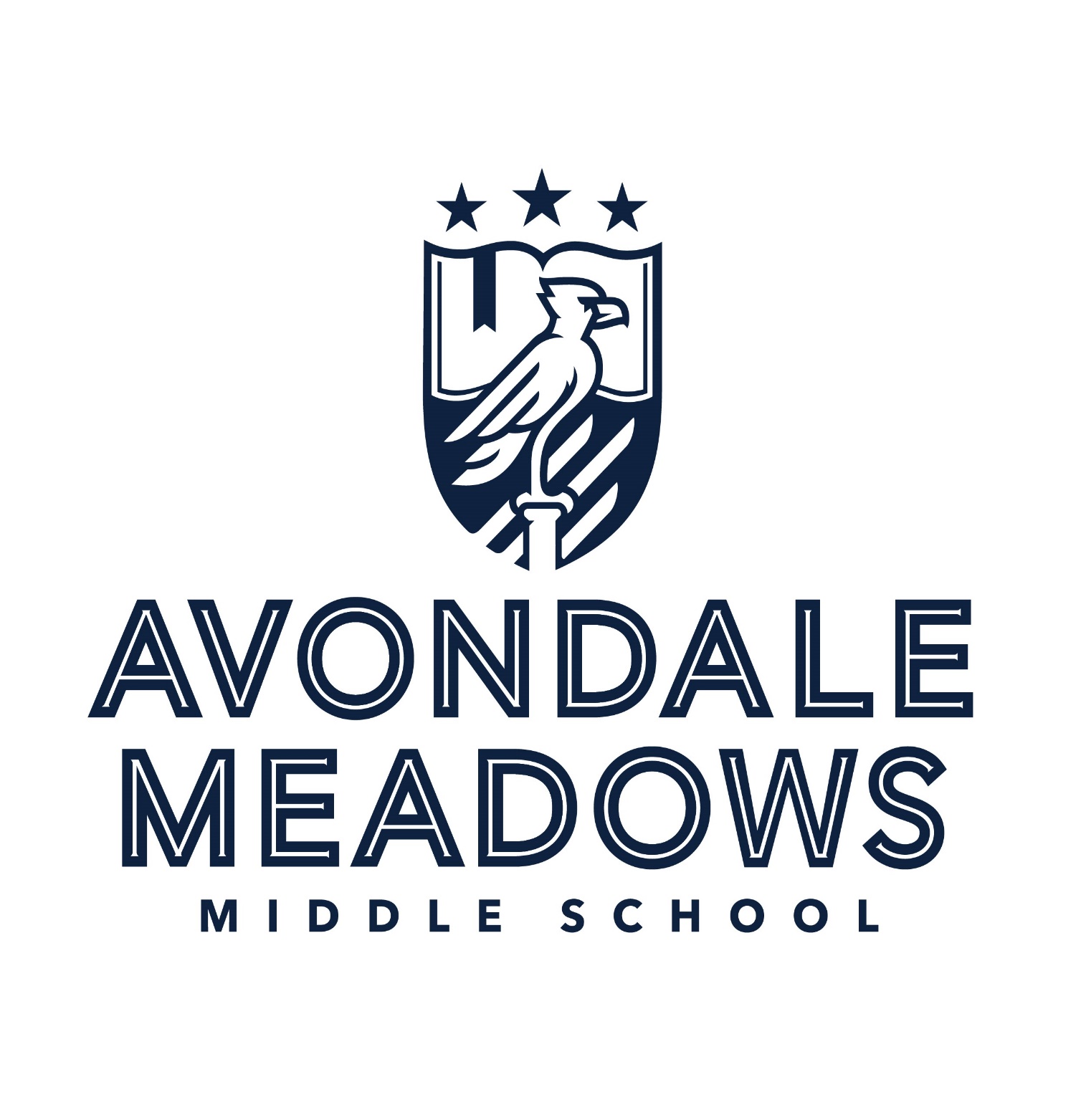 Ubuntu – “I am because we are.”Family Handbook 2017 – 20183980 Meadows Drive, Indianapolis IN 46205Phone: (317) 550-3363     Fax: (317) 803-2367www.avondalemeadowsms.org“I am because we are.”Ubuntu, a philosophy which originated in Southern Africa.We warmly welcome you to Avondale Meadows Middle School (AMMS)! We are very excited to have you as part of our school family because we believe that our very existence is a result of relationships with people just like you.  The first school in our network opened in 2006 in response to the need of the community.  We are opening AMMS as a response to the need of families.  It is our history with the community, families, and students that create our motto, “I am because we are.”  We are family, and we look forward to working alongside you as partners in your child’s education.While your child is with us, they are our first priority.  It is important to us to know each and every one of our students.  We want to recognize them for their strengths and the traits that make them unique.  Middle school can be a difficult time for many children, therefore we want for our students to know exactly what their strengths are and how they are able to give our school community and to the larger community.  Above all else, students at AMMS will know that they are loved.It is this love for our students that drives us to ensure that we are delivering high-quality instruction.  AMMS graduates will be prepared to attend the best high schools in Indianapolis.  Our rigorous standards and constant push for academic excellence should allow our students to have the options and opportunities to make the best choices for high school and beyond.  Our school culture will create a foundation of confidence so that they will be able to speak about their strengths and abilities.Again, we cannot do this life-changing work without you.  Families have been our motivation and purpose from the very beginning.  We look forward to working with you to ensure success for our young people on their journey towards achieving their dreams.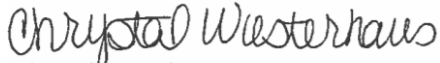 Chrystal WesterhausFounding PrincipalTable of ContentsAvondale Meadows Middle School OverviewThe Avondale Meadows Middle School (AMMS) is a tuition-free, grades 6 - 8 public charter school. Our community includes a diverse collection of families, educators and volunteers committed to equipping our students with the strongest possible preparation for success in Indianapolis’s most demanding, college-preparatory high schools.AMMS employs a rigorous and engaging curriculum aligned to Indiana state standards as well as the Core Knowledge scope and sequence of learning topics. Our teachers use a wide breadth of effective instructional strategies, innovative tools and technology and a variety of services to challenge and support students to meet ambitious academic goals. We find creative, engaging ways to involve parents in our work, helping students build not only the academic skills but also habits of curiosity, kindness, focus and persistence traits that are essential to achievement of college aspirations and life success. Finally, AMMS benefits greatly from the continued support, collective knowledge and resources of a broad array of local leaders committed to “Making Magic in the Meadows,” the neighborhood we are working to transform through the power of great schools.School Contact InformationAvondale Meadows Academy3980 Meadows DriveIndianapolis, IN  46205
Main Office: 317-550-3363
Fax: 317-803-2367www.avondalemeadowsms.org
School Colors: Navy and GoldMascot: The EagleCore Values:CharacterServiceScholarshipPriorities:Provide an engaging and rigorous learning experienceCreate a values based culture of excellenceOffer a world class customer experience for our families and guestMake meaningful contributions of time, talents, & treasure within our communityNote:  AMMS reserves the right to make changes in the Avondale Meadows Middle School Family Handbook at any time.  The Mission of AMMSThe mission of Avondale Meadows Middle School is to provide a rigorous and relevant college-preparatory program, grounded in our belief that every child can succeed at high levels.  With an understanding of the strengths each student has, we reinforce that every individual has a part in our family’s success.  United, our students will consistently meet and exceed academic standards.The Eagle Code of ConductThe eagle is a symbol of courage, strength, dignity, and truth. At AMMS we are committed to supporting our students to live out the Eagle Code of Conduct. The Eagle Code of Conduct is designed to mold, fashion, and develop the character of our students so that they are ready to take flight and ascend to new heights in any endeavor of their lives.AMMS Student CreedEach day, our students and staff will recite the AMMS Student Creed. It is a reminder and a promise to each other as to the ways in which we must act and treat every member of our team if we are to be the school we strive to be. Our student creed is as follows:As a member of the Avondale Meadows family, It is my daily duty to soar to new heights.When I learn, I am in a better position to teach.I will share the knowledge I gain with those around me.When I share, our family unit becomes strong.Strong families serve strong communities.Here at Avondale Meadows Middle School, we learn together,We grow together, we win(conquer) together.Avondale Meadows Middle School Board of Directors Kelly Braverman, Board ChairJohn Ackerman 	Charles GarciaOscar GutierrezJudith HallBill HarrisLois JohnsonRose MaysRebecca Thompson Boyle*Contact information may be available for each board member through the AMMS Office and/or website.Board of Directors MeetingsThe AMMS Board of Directors holds the charter to AMMS, sets the policies of, and governs the terms by which the charter is issued.  Board meetings are generally the third Thursday each month at 4PM and are open to the public, with the exception of executive sessions.  Specified notices for the meetings are posted on the front of the school 48 hours prior to each meeting.Anti-Discrimination PolicyIt is the role of AMMS to provide a safe and secure learning environment for all its students without distinction based on race, religion, ethnicity, disability, gender, or sexual orientation. Discrimination, sexual and bias-motivated harassment, and violations of civil rights disrupt the educational process and will not be tolerated; any act of this nature will result in disciplinary action.                                                AMMS 2017-2018 School Calendar
In order to help students meet our goals of college attainment, AMMS has an extended school year. Our school year includes 183 days of instruction, beginning August 1st and ending June 7th. We list below several important dates in our school year. For a full list of dates and a graphic calendar of the school year, please see Appendix A in the back of our handbook.AMMS Class ScheduleNOTE: School start and end times are subject to change.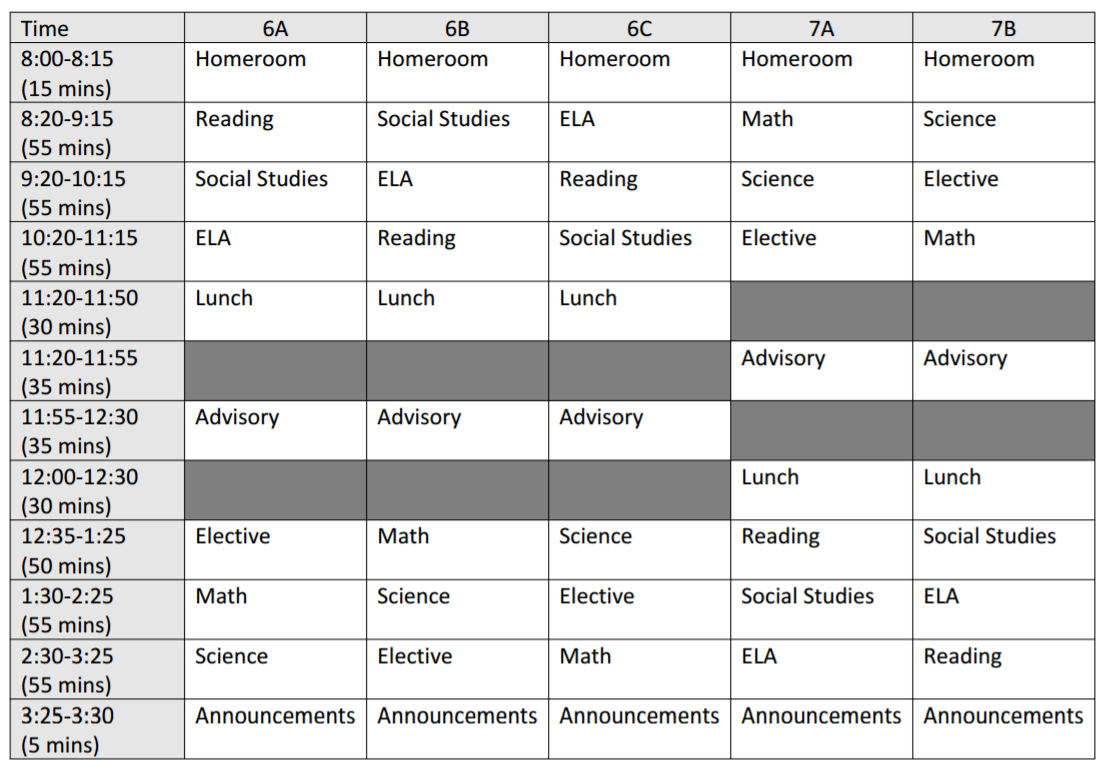 Early dismissal on Friday at 1:30pm which will allow for team meetings and PD.Attendance Procedures and PolicyStudents are expected to be in school on time every school day. As a staff, we miss your child every day that he/she is not with us, and, of course, your child misses valuable instruction every moment that he/she is not in the classroom. As a school, we are committed to having a strong attendance track record (96% or more each day) as good school attendance is central to the success of every child and our school as a whole.Students may need to miss school due to illness, death in the immediate family or other “acceptable cause” (i.e. hospitalization or required religious observance). In such cases, parents are required to notify the school immediately. In order for an absence to be excused, a note from the physician must be turned in to the school office upon the student’s return to school. Personal and family vacations will not be considered excused absences.Procedure for Reporting an Absence:As a school community, we require a couple things of families and take a number of steps as a staff to make sure we stay in close contact when a child misses school.If a child is absent from a day of school or will arrive after 9AM we ask parents to contact the AMMS office (317-550-3363) by 9AM and let us know your child will not be with us that day. In order for an absence to be excused, the illness must be verified by a note from a physician upon the child’s return to school, stating the reason and date(s) of their absence upon their return. If a child misses two or more consecutive days, his/her teacher will call the child’s home in order to help make up for any missed lessons.If a child misses three consecutive days, our teachers relay that information to our administration, who assumes responsibility for communication with the child’s family and daily follow up until the child returns to school. Make-up WorkStudents are expected to complete all work before leaving or immediately upon their return from an absence.  In the case of illness or other unexpected absence, students or their families should contact their teachers via email or phone to obtain their missed assignments. It is the responsibility of the student and parent to ensure make-up work is completed.Truancy Policy:As stated by law (I.C. 20-33-2-3.2), students are required to attend school on a regular basis. Being absent from school for one day, or even from one class period, without acceptable cause is truancy. Any of the following fits the state’s description of habitual truancy (I.C. 20-20-8-8):Ten (10) or more unexcused absences or 15+ tardy days before end of school year Failure of parent/guardian to ensure that his/her child attends school without acceptable reason as required by lawChronic absenteeism includes students absent from school for ten percent or more of a school year for any reason (equivalent to 18 AMMS school days) and will result in referral to juvenile court or the department of child services. Absence Policy:In the event we determine a child to be habitually absent from school or truant (according to the criteria above), the AMMS staff will take the following steps:When a child has accumulated three (3) or more unexcused absences in a year, parents/guardians receive a letter reminding them of our attendance policy and our concern about their child’s attendance.When a child has accumulated five (5) or more unexcused absences in a school year, the parent / guardians will receive notification that they must meet with our administration to complete an Attendance Improvement Conference and commit to improving school attendance.When a child has accumulated seven (7) or more unexcused absences in a school year, the student, and parent/guardian, will be assigned a Saturday School to discuss the importance of good attendance and to make up for the time that has been missed due to absences.When a child has accumulated ten (10) or more unexcused absences in a school year, the child will serve an Out of School Suspension. Additionally, a formal letter is sent home stipulating that a truancy referral to the Juvenile Justice Center and CPS is pending. When a child accumulates twelve (12) or more unexcused absences in a school year, the parent/guardians will be notified of an Alternative to Expulsion hearing that they must attend.  Additionally, under I.C. 20-3302-25, “an attendance officer having jurisdiction shall report a child who is habitually absent from school in violation of this chapter to an intake officer of the juvenile court or the department of child services.”When a student misses fifteen (15) or more unexcused days of school, the parents will be notified of an Expulsion Hearing for their child.NOTE: Special circumstances may require that we adapt this policy to best address the needs of a specific student and family. We strongly encourage families to contact administration, if circumstances make it difficult for a child to attend school on a regular basis.Tardy Students:It is crucial to the success of students that they arrive on time and, thus, are in a position to make a strong start to the school day. In nearly every classroom at AMMS, teachers work with students on literacy skills – the foundation of school success - first. Consequently, when students arrive on time they are also well positioned to develop a strong foundation in reading and writing.Still, despite the importance of the first moments of the school day, a small subset of our students arrive after 8AM or late to school and, thus, often miss parts of the time teachers devote to reading and writing. If your child is tardy (i.e. arrive after the start of the morning announcements), they must report first to the office to get a Tardy pass before they proceed to the classroom.Our school administration will contact the family of students with 5 or more tardies during the school year. Students (and their parents) with 10 or more tardies must meet with the school administration to work out a plan to address this problem. Students with more than 20 tardy days may be referred to the state’s Truancy Office or CPS.Tardy Policy:In the event we determine a child to be habitually tardy from school or truant (according to the criteria above), AMMS staff will take the following steps:When a child has accumulated five (5) or more tardies in a year, parents/guardians receive a letter in the mail reminding them of our attendance policy and our concern about their child’s attendance.When a child has accumulated ten (10) or more tardies in a school year, the parent/guardians will receive notification that they must meet with administration to complete an Attendance Improvement Plan and commit to improving school attendance.When a child has accumulated fifteen (15) or more tardies in a school year, the student will be assigned an In School Suspension.When a child has accumulated twenty (20) or more tardies in a school year, the student, and parent, will be assigned a Saturday School to discuss the importance of good attendance and to make up for the time that is being missed due to tardies.  A formal letter is also sent home stipulating that a truancy referral to the Juvenile Justice Center and CPS is pending. When a child accumulates twenty-five (25) or more tardies in a school year, the child will serve an Out of School Suspension. When a child accumulates thirty (30) or more tardies in a school year, the parents will be notified of an Alternative to Expulsion hearing for their child.When a student has accumulated thirty-five (35) or tardies in a school year, the parents will be notified of an Expulsion Hearing for their child. Student Drop-OffVehicles are not permitted to be left unattended in this zone. All other vehicles are to park in the identified parking spots if parents/guardians wish to walk their children to the classroom.  Note: In picking up or dropping off students, please be courteous to fellow parents and guardians who require handicapped parking access. If you are parked in a handicapped parking space and do not have appropriate handicapped signage displayed in/or on your vehicle, you will be ticketed by the police. A second offense may result in your vehicle being towed.Students not participating in the YMCA program may enter the building at 7:30 a.m. and should go directly to our gymnasium for breakfast. Students are allowed to go directly to their classrooms anytime between 7:40 and 8AM. Once students arrive at school they are not permitted to leave the school grounds for any reason without escort by their parent/guardian, and without being signed out. Students arriving after 8:00 a.m. are tardy and must enter the main entrance and report directly to the Main Office. They will receive a “tardy/late pass” from the office, which they will need to enter the classroom. Late arrival to school is counted against student attendance under Indiana law.  Parents may not walk children to class once their child is tardy.  Morning/Afternoon SupervisionEach school day, the YMCA offers before and after school care to all AMMS students. The YMCA program meets regularly in our gymnasium. For safety reasons, we ask that parents accompany their child to the gymnasium and sign in their child if participating in the YMCA’s before-school program. Parents may not drop off their children outside of school. It is not safe, and failure to do so will result in dismissal from the program.  Parents are required to register their child for the YMCA program and pay a per child fee to participate. Student must have a registration form on file with the YMCA to participate. Students not participating in the program may enter the building at 7:30 a.m. from the front entrance (facing Meadows Drive) or the side entrance (facing Meadows Parkway, across from Tindley) drop-off areas. Early DismissalChildren cannot be dismissed early unless a note has been sent in ahead of time and/or in the event of an emergency. In the event of an emergency or unforeseen circumstance, parents (or other authorized caregiver) must sign their child out at the office. With that, the office will contact the teacher, who will see that the child is escorted to the office for dismissal. Each early dismissal counts as a tardy against your child’s attendance record.   We do not allow students to be dismissed early between 3:10-3:30 in all but extreme or urgent circumstances. Early dismissal this close to the end of the day can be especially disruptive and distract teachers from their work preparing students for dismissal. We ask for parents’ cooperation in respecting this rule and their understanding, as it is something we must enforce to ensure our school runs smoothly for all children.Student DismissalOur school day ends at 3:30 p.m. To ensure the safety of all children, students must be signed out from their respective classrooms by a parent or other adults authorized by the parent between 3:30 and 3:45 p.m. Between 3:45 and 3:50 p.m. parents may pick up their children from the grade level late room. Any student still with us after 3:50 p.m. will be walked down to the gymnasium to join the YMCA after-school program so that they can be supervised until their ride arrives.Late Pick-Up FeesAMMS charges families a $1.00 per minute to supervise children after 3:50 PM. The fees AMMS collects from a family for picking up a child late will go directly to our After-School Care provider and will not be waived. This partnership helps to ensure students picked up late are supervised and safe while waiting on their parents to retrieve them. In the event we determine a parent to be habitually late from picking up their child after school or a school event, a referral will be made to juvenile court or the department of child services.School MealsAMMS students are offered a nutritious breakfast in the morning and lunch during the afternoon daily.  InvoicesAccounts statements will be sent each month to the homes of those students who have incurred a fee. Payment is due upon receipt and may be paid via cash, check or money order or credit card. If you have moved, please remember to update your information with the front office.It is our policy as a school that all AMMS families pay any outstanding balances in a timely manner. In order to ensure prompt payment, we require that families pay their entire balance due in order to participate in any AMMS-sponsored after-school activity or extracurricular activities. This includes our clubs, athletic teams, summer program, and non-academic field trips. TextbooksThe State of Indiana offers textbook assistance to those families who meet the income requirements. In order to determine if a family is eligible for assistance, and to apply for assistance, each family is required to complete the Textbook Assistance Application along with their enrollment packet.2017-2018 Textbook Rental Prices are as follows:Sixth Grade – Seventh Grade          $130.00Insufficient FeesChecks that are returned to AMMS are subject to the Insufficient Fee (ISF) charge of $35 plus the product purchased. Accounts with insufficient fees must be paid right away, regardless of the amount owed. Furthermore, AMMS will not honor any future checks if the fee is not paid within 14 days from the date of notification. After two returned checks, AMMS will no longer accepts checks from that family or individual. Academic DishonestyCheating on tests or quizzes, copying papers, lying to school personnel about the origin of an assignment, forging signatures of teachers or parents, and/or plagiarism will not be tolerated.  The consequence to any of these actions will be a disciplinary referral that may result in academic penalties such as a reduction in grades of loss of privileges or suspension.Homework PolicyDaily homework serves one of four purposes:To give students needed practice on skills and concepts taught in the classroom.To discover what a student knows about a topic before it is taught.To introduce a topic before encountered in class.To review previously taught material.When homework is assigned, teachers will review said assignment with the student, along with purpose of the assignment.Homework reinforces responsibility and independence for our students and gives them life-long habits that bring academic success.  To prepare our students for rigorous academics, competitive high schools, and college academic work, students must develop good homework habits.Homework grades are given according to completion and quality.  Assignment feedback will be given in class in the following ways:Self-graded assignments using an answer key.Student reflection on what I did well, what I struggled with, and what I need help with.Selected problems reviewed in class.Students should have reading homework every night.  Most nights they will also have math and writing homework as well as science and social studies.  Students can expect to have up to 90 minutes of homework each night.  Because of our belief that homework not only reinforces skills that are taught but also helps to create a strong work ethic in students, but completion of homework and quality of homework is weighted in determining students’ grades.Students who have not completed their homework for the day may have a consequence depending on frequency and grade-level.  The purpose of an assigned consequence is to complete the homework so the child does not fall behind.AMMS’ Academic ProgramThe school year at AMMS is 183 days long. It is divided into four quarters; each is approximately 45 days in length. In order to keep parents updated on their child’s progress, AMMS teachers send home with each student a mid-term progress report halfway into each quarter and a report card one week after the close of each quarter. Teachers also schedule two Parent Teacher Conferences during the year – one in early October and another in late March. Below are listed the important dates in each quarter.Academic ScheduleNOTE: Dates of academic schedule are subject to change.Quarter 1Quarter 2Quarter 3Quarter 4Curriculum OverviewAMMS curriculum promotes academic, physical, social, emotional, and ethical growth – grounded in the Indiana Academic Standards and enriched through the Core Knowledge program.  Our faculty nurtures the building of self-esteem at every opportunity – inside or outside the classroom, encourages learning and achievement, and fosters a positive, caring attitude toward others by emphasizing and nurturing the importance of character, service, and scholarship – values we refer to as the AMMS Core Values.
The Indiana Academic Standards will be the basis for the core of instruction in all of the academic components. Each student will be given the opportunity to master the standards in all content areas. The objective of the school curriculum is to equip students with the knowledge necessary to master life, prepare students for success in college, inspire a lifelong love of learning, and foster responsible citizenship.  We emphasize reading, writing, abstract reasoning, and math skills; however, on whole, the AMMS curriculum is designed to establish a balanced, well-rounded education and the development of the whole child.Promotion/Retention PolicyAMMS is committed to preparing all scholars to be successful, contributing members of society.  AMMS does not support social promotion, as we believe, given the accelerated nature of our programming, it is a disservice to children to move them onto the next grade level if they are unable to demonstrate mastery of the content being covered. It is always the intention of AMMS to take a proactive approach to scholar success, so interventions such as Math and Literacy Labs, tutoring and Saturday school will be offered immediately in the event a scholar is struggling. AMMS will also have on-going dialogue with families to ensure they understand where their scholar is performing academically and what they can do to reinforce learning in the home.If in the event these interventions do not reflect adequate growth via grades and/or assessments, promotion will not occur. Students who receive a failing grade at the end of the year in any core academic subject: English Language Arts, Mathematics, Science or Social Studies, will automatically be retained. In addition, if multiple data points reflect below grade level performance on benchmark and summative assessments in the middle or end of the year, grade reclassification may also be considered through administration. Students that earn passing grades in all core subject areas and demonstrate on-grade level or above performance on benchmark and summative assessments will automatically be promoted to the next grade level.AMMS Grading ScaleSchool BooksWithin the first days of school, teachers will distribute textbooks and other essential resources to students. These books are provided to students on loan and include hardcover and soft cover books, as well as workbooks. Students will be assessed a rental charge for use of the texts during the academic year. Student book fees are as follows:				6th - 8th Grade:    $130/yearWe expect that students will treat all books with respect and will keep them in good condition through the end of the year. Students will be instructed to write their names in ink on the inside front paper cover; otherwise, they may not write in books unless explicitly instructed to do so by a teacher. 
If a student loses or damages a book (beyond general wear and tear), his/her parents and/or guardians will be notified via a letter.  If the book is not found or replaced the student’s account will be charged accordingly.SuppliesA supply list is included in the introduction packet prior to the start of school. Students are expected to bring basic supplies, which differ by grade level, to school. Please contact our office or website (www.avondalemeadowsms.org ) for an extra copy of your child’s supply list.AssessmentAt AMMS, we assess students continuously in order to monitor their progress toward clear learning goals. Teachers at AMMS assess students in many ways, depending on the subject, the grade and the goals of a specific lesson. Following is a short description of various types of assessment tools used at the school.ISTEP +Like schools across the state, AMMS administers the Indiana Statewide Testing of Educational Progress Plus (ISTEP+) in the spring of each year. Scores on standardized tests can help parents assess how much progress their child(ren) is making in building the knowledge and skills included in our state’s standards or curriculum. The ISTEP also allows us to monitor our school’s progress toward a goal of 90% of our students achieving proficiency on the ISTEP by fifth grade.  This year, students in Grades 3 - 5 will take the ISTEP in two parts – the first administered in early March and the second in early May 2016.NWEAAMMS administers the NWEA assessment on a similar set of skills as those included on the ISTEP. Students, grades 6 and 7, take the NWEA test on the computer, as the assessment is an “on-line national assessment,” Students take the NWEA in the fall, winter and spring of each academic year and, thus, present teachers with important information as to the skills and progress of students over the course of the school year.Benchmark AssessmentsAMMS students will take quarterly benchmark assessments to measure their academic performance.Academic Support and InterventionStaff members at AMMS are committed to offering each child the resources and opportunities that he/she needs to succeed in our school and make a strong start on their pathway to college. We believe deeply in the potential of each child to achieve our ambitious goals and have developed a range of supports to help all learners succeed; still, we know from experience that different students require different levels of support to meet their academic goals. We organize support for different students at AMMS in tiers, defined by the frequency or intensity of support that they receive.Tier One: Classroom teachers provide individualized assistance to different students based on their skills and growth areas. For instance, if students need extra help in problem solving or reading comprehension, teachers try to address these needs within the regular classroom through different strategies or approaches to instruction.Tier Two: If a child’s needs are not sufficiently met in the regular classroom, we supplement their regular classroom work with two additional resources. First, students may work in small groups with a grade level intervention teacher on the specific skills in which they need extra help or enrichment. Most of the students in Tier Two also participate in after-school tutoring on Wednesday and Thursday afternoons, 3:45 – 4:45 pm. Intersession will also take place twice a year for students who need supplemental instruction. We recommend that students who are not performing at grade level attend Intersession where they will receive small group remedial instruction. Tier Three: If a child’s needs are not sufficiently met with Tier Two supports or he/she is not making sufficient progress, the student may also advance to Tier Three. Students with this level of support work one-on-one or in small groups with our Intervention Specialists - teachers specially trained to meet the needs of students with critical learning challenges. Students and Intervention Specialists meet four times a week and work on the specific skills getting in the way of students’ long-term success as readers or math students. 
Some students may not be making sufficient progress due to a specific learning disability or behavioral issue. The intervention specialists may recommend (with parents’ approval) that the child is tested to determine if she/he has a specific learning disability. With greater knowledge as to the specific disability the student may have, the Intervention Specialist may decide to increase the frequency or intensity of the support they provide, following the recommendations specified in his/her Individualized Educational Plan (IEP)Special Education ServicesAccording to the Individuals with Disabilities Education Act (IDEA), “special education” refers to specifically designed instruction, at no cost to parents or guardians, to meet the unique needs of students with disabilities.AMMS provides students with disabilities IEPs designed to meet their individual needs in accordance with all federal and state regulations.  Qualifying students may receive services delivered by qualified instructors including but not limited to: speech, occupational therapy, physical therapy, adaptive physical education, assistive technology, audiology, braille instruction, social work and/or counseling, extended school year services, special education instruction, or special transportation.In order to meet both the administrative and service needs associated with special education, we intend to create a Special Education Network Director to meet our high standards of support for scholars as well as the legal and administrative requirements associated with Special Education and serving scholars with limited English proficiency (LEP). Our Network Director will ensure all services are appropriate, financially feasible, and reported to the state. The principal, assistant principal, and Special Education teachers will work collaboratively to ensure that state and reporting requirements are met.  The director will assist with Avondale Meadows Middle School year one and become more active as the special education department grows.In keeping with our approach and our commitment to families, we also assure that parents of scholars on IEP’s as well as those receiving intervention will be fully included in all appropriate school activities and functions. Parents, especially those of children with learning challenges, will be an integral part of the evaluation and program planning of their individual child. It is our goal, that every scholar at Avondale Meadows Middle School establishes a vision for his or her future. This goal will remain constant throughout our work with scholars with special needs and their families. Consistent with Special Education law, every scholar that moves into the school with an IEP from a previous school will have a move in conference within 10 days and parents will participate in the conference to ensure that their child receives appropriate support to meet their needs.  In addition, we will conduct a case review with parents at least once yearly to update the scholar’s progress and goals. Finally, parents will be encouraged to request a meeting with teachers any time during the year to discuss any concerns they may have.  Staying Up on Your Child’s Academic ProgressAt AMMS, we employ a number of different tools to continuously monitor the progress of each student and communicate this information to parents, grandparents and guardians.Midterm Progress ReportsAt the midpoint of the grading period, AMMS teachers report on the interim progress of each child through our “Progress Reports.” These reports inform parents of their child’s academic developments and any potential problems the child may be experiencing.  Parent-Teacher ConferencesParent-teacher conferences are held twice each year, in the fall and spring. A week before these conferences, teachers will send information home to schedule times with each child’s parents.  Appointments must be set to allow adequate attention and time to meet with each parent.  Parents are encouraged to use these times to meet with teachers to discuss their child's progress at school. Conferences with teachers and/or members of the administration can also be arranged as needed throughout the school year. This year, teachers will schedule the majority of these conferences on Oct. 9 and Mar. 19; however, teachers will also work with parents to schedule alternative times for a specific child’s conference as needed. Report CardsReport cards are distributed four times a year, shortly after the end of the grading term – and are distributed by the classroom teacher for quarters 1 – 3.  Final report cards are mailed the week following the close of school.  
Report cards list a student’s proficiency for each of the standards identified for mastery during that term, his/her attendance records, and a discussion of the student's social development and success in working with other students in the classroom.  AMMS Core ValuesAs a school community, we work with students using a set of core values that complement our school rules and help reinforce the habits and behaviors we are developing in each student. The three core values are character, service, and scholarship.  Listed below is brief description of each core value.   Character – The ongoing process of personal refinement in an effort to become the best that we can be.Service – The art of demonstrating unselfish purpose driven acts for the benefit of building community.Scholarship – An intense focus on academic achievement at a very high level.As part of our interest in developing students’ character alongside their academics, AMMS teachers, with consultation from others who work with each child, will evaluate students on the ways in which they are demonstrating these skills and work habits throughout the year. Classroom Rules and ExpectationsAs a learning community, AMMS believes deeply in the right of every child to be safe. In order to ensure the safety of each learner and help us all work well together, there is a short but essential list of classroom rules that we expect each teacher of our school to follow. There are only 5, but all of them are strictly enforced at all times. We are committed to ensuring the safety of our learning environment and will take steps to address violations when and wherever it may occur. Rule #1: Raise your hand for permission to speak.Rule #2: Raise your hand for permission to leave your seat.Rule #3: Follow directions quickly.Rule #4: Make smart choices.Rule #5: Keep your teacher happy.Discipline PolicyDisciplinary offenses result in consequences subject to the discretion of administration and may include detention, loss of school privileges, out of school suspension, Saturday school, and/or recommendation for expulsion.  AMMS’ rules and regulations may be supplemented by teachers’ rules for their classes and other school events.  Suspended students are not entitled to participate in school events.  In addition, any breaches of state or federal may be handled in cooperation with the police department or other authorities. Our approach to discipline is rooted in a belief that the learning environment is sacred. At AMMS we will strive to make sure that every child is safe (physically, emotionally, and intellectually), to learn without needless distractions or disruptions. In order to ensure a healthy learning environment, we have developed age-appropriate consequence systems for helping students learn to behave appropriately at school. All student choices and actions have consequences. Following school rules and focusing on learning have positive consequences.  ConsequencesAs a staff, the AMMS faculty believes deeply in assigning consequences to instances of misconduct or disruptive behavior. Children generally make mistakes, and we believe that the consequences associated with different behaviors (and the frequency or seriousness with which they occur) is part of the learning process. With this in mind, we briefly outline the potential consequences students might face in the event that they violate one of the rules listed above. We reserve the right to make case-by-case decisions as to the appropriate consequence, given the specifics of the situation and any previous history that might be relevant to each case.Office ReferralsIf a student is repeatedly disruptive or engages in unsafe behavior, teachers refer the student to the office through an “office referral form.” Upon receiving the referral, one of the building administrators or a counselor will talk with the student, as well as others involved, to investigate the circumstances surrounding the incident. If necessary, the investigating administrator will consult with witnesses and examine any evidence that might facilitate the investigation.Depending on the circumstances of the referral, a student may be returned to class, remain at the office for a brief “time out” period, or may receive another consequence.  These may include parent phone call or conference, detention, in-school suspension or out of school suspension. Extreme cases may result in an expulsion. Conflict resolution, individual, and/or group counseling may be involved as a component of AMMS’ intervention strategies. In most cases, the staff member investigating the incident will contact the parent or guardian and share with them the specifics of the situation and the further consequences involved. Parents, teachers and administrators share the responsibility to teach and model appropriate behavior and/or ways of handling situations that may have led to the referral with the child. DetentionTeachers as well as administrators may assign a detention based on the seriousness of the students’ offense or continuous disruption of the learning environment. Students may be detained during lunch, recess, before or after school. Lunch/recess detention means that a student will miss lunch and recess time with the class, and will spend that time in detention eating his/her lunch alone and doing schoolwork. Parents will be notified when a child is assigned a before or after-school detention to ensure transportation is arranged.  If a student fails to attend two detentions, he/she will receive an office referral that will likely result in a suspension. When a student fails to respond to warnings and detentions, more serious measures will be taken to motivate the student to improve his or her behavior. Friday/Saturday SchoolFriday and/or Saturday School will allow students to remediate unsatisfactory behavior due to attendance, tardy and behavior issues. Along with the regular, weekday detention sessions, this provides an additional opportunity for students to resolve disciplinary concerns. Students must be on time and report in full uniform. Breakfast and lunch are not served. Parents will be notified when Saturday school has been assigned to their child. Failure to attend Saturday school will result in an Out of School Suspension. In extreme instances, students may be at risk of expulsion. For a thorough list of the behaviors that might lead to an expulsion as well as the process and procedures associated with this event, please consult Appendix C.In the end, AMMS expects all students to conduct themselves in a civil and socially responsible manner. The disciplinary measures listed above will be carried out in accordance with state law and are essential to maintaining a safe and stable school environment in which students are able to do their best work.SuspensionSuspensions may be in-school or out of school as specified via phone conversation and/or included in the suspension letter provided to parents.  Parents may be required to return to school with their child to meet with the principal or assistant principal as specified in the suspension letter. They may be as short as a couple hours or as long as 7 to 10 days – again, as noted in the suspension letter.In nearly every instance, we suspend students when the following incidents occur:Involved in a fightRepeatedly disruptive in the classroom/Habitual misbehavingWillfully defy the direction of a staff memberThreaten or cause physical harm to anotherSeriously steal or damage school or private property Bring something to school that is dangerousCommit an obscene actBullying or harassing another studentLeave the assigned area without permissionExpulsion ProceduresThe following behaviors may result in a student being expelled for a period of time as allowed by Indiana law:Causing serious injury to another personHabitual misbehaviorFighting Possession, use of, sale of, or furnishing any firearm, knife, explosive or other dangerous objectUnlawful possession of, use or sale of any controlled substanceRobbery or extortionOffering, furnishing, or sale of any drug paraphernaliaCriminal behaviorThreats of a terrorist nature, hate violence, or hate crimesSexual assaultBatteryProcesses for appealing expulsion are available in the school office, and are outlined in Indiana Code, IC 20-8.1-5.1, Chapter 5.1, Suspension, Expulsion and Student Discipline.  Notification of an expulsion hearing before the administration will be sent in accordance with IC 20-8.1-5.1-13.  Formal findings from such a hearing will be explained in writing to the parents and the Principal of AMMS with stipulations outlining the length of the expulsion.  Any student who has been expelled pursuant to these provisions shall have the right to appeal to the Board of Trustees as specified in IC 20-8.1-5.1-13.  When a student is expelled under the provisions of this section and applies for admission to another school for acceptance, AMMS shall notify the receiving school of the expulsion.Procedures for all Expulsion HearingsA presentation of the evidence against the student is stated by the Hearing Officer (Principal or Administrative designee) at the school.A presentation by the student and parent or parent's designee (individual) of any defense or mitigating circumstances.Submission of written statements from any person in defense of the student accepted by the Hearing Officer.  The student may present witnesses and evidence in rebuttal of the school's allegation to the Hearing Officer.The Hearing Officer records a summary of the facts and disputed evidence.Failure of the pupil and/or parent to appear at the hearing without good cause constitutes a waiver of the hearing and the case is reviewed by the Hearing Officer (Principal or designee).  A decision is rendered on the evidence available. On the day of the hearing, a presentation detailing the reasons for the decision is given to the student and parent or guardian.  Formal findings from the hearing officer will be mailed within 10 days of the hearing.  The decision may authorize return to school at an earlier date, and may include an alternative educational plan or an evaluation request under Chapter 766.Cell Phone and Electronic Device PolicyStudents are allowed to bring any electronic devices to school, including gaming devices and music players.  However, electronic devices, cell phones included, are not allowed to be on or carried by the student during the school day. If a teacher or staff member sees or hears a prohibited or unapproved electronic device, they will send the student to administration where it will be confiscated. A parent or guardian must come to school to pick up the item. Repeated instances of violating the school’s cell phone policy will result in a school-specific progressive system of consequences. The school and its staff members are not responsible for lost or stolen property of any kind, including prohibited items that may have been confiscated.Dress CodeAMMS students are young professionals who are learning the habits of adult professionals, including the habits of professional dress. Full school uniforms must be worn at all times (including appropriate and approved belts and shoes). They are meant to stress the fundamental equality of all students and to remove the distractions created by the status consciousness associated with clothing and sneaker fashion. These distractions, in many schools, lead to unwholesome competition and even violence. The school is a place for serious work and learning. Below is a flowchart of consequences for students out of uniform:1st Offense  	 Letter sent home	(School will give student a loaner uniform)2nd Offense 	Letter sent home	(School will give student a loaner uniform)3rd Offense 	Letter sent home 	Phone call4th Offense 	Letter sent home	Phone call	Detention5th Offense	 Letter sent home	Phone call	½ day ISS6th Offense	 Letter sent home	Phone call	1 day ISS	7th Offense	 Letter sent home	Phone call 	1 day ISS	Saturday School8th Offense	 Letter sent home	Phone call 	1 day OSS 	Saturday School Parents will be informed if their child is out of uniform, and will be asked to bring the proper uniform to school immediately. If this is not possible, the school will follow the consequences listed above.Our standard dress for young men consists of:Khaki or Navy Cotton Twill Slacks (belted and worn at waist)White or Navy short-sleeved Oxford Shirt (white tee-shirt may be worn underneath) or a White or Navy Polo Shirt Navy or Burgundy sweater or sweater vest (optional)Brown or Black Rubber-Soled Dress Shoes (black tennis shoes/sneakers are not permitted)Brown or Black beltTie (optional)Black or brown boots may only be worn during winterLong sleeve shirts may be worn underneath Polos in winter months, but must be solid navy or whiteOur standard dress for young ladies consists of:Solid Navy or Solid Khaki Jumper or SkirtKhaki or Navy Cotton Twill SlacksNavy or Burgundy  sweater or sweater vest (optional)White Blouse or White or Navy Polo ShirtCrossbow Tie (optional)Brown or Black Rubber-Soled Dress Shoes (black tennis shoes/sneakers are not permitted)Tights Black or brown boots may only be worn during winterLong sleeve shirts may be worn underneath Polos in winter months, but must be solid navy or whiteAMMS will have Spirit Wear shirts for students to wear as a part of their uniform.  The shirts are in addition to the uniform but not required.  All Spirit Wear must be worn over a collared uniform shirt, unless on School Spirit Days.NOTE: Shorts and Capri pants are not part of the school uniform and may not be worn to school.  Students will not be permitted to wear the following items during the school day:Coats, jackets, or sweatshirts inside of the buildingTennis shoes, sneakers, athletic shoes or sandals (unless specified for a special activity)Clothing bearing any logos, messages, or other insignia – other than AMMS logoShorts, Capri pants, or any other non-standard length trousersTrousers that are oversized, low-rise, baggy, or inappropriately alteredHats, bandanas, scarves, excessive jewelry, visible body piercing (other than small earrings)Visible body artHair:All students’ hair must be neat, clean and well groomed.  Hairstyles should not create a safety or health hazard or interfere with the environment of the school.  Jewelry, Body Piercing, Tattoos:Small earrings are permitted, however, no other body piercing is permitted.  Tattoos are prohibited. Any tattoos, temporary or permanent, must be removed before the student is permitted to attend class. Jewelry should not interfere with the educational environment of the school.  Fridays/AMMS Spirit Days:On Fridays, students are permitted to wear AMMS spirit wear with jeans and gym shoes.   The following clothing is not permitted on Fridays: ShortsSweatpantsJeans with holes or tearsLeggings/Yoga PantsSchool polo shirt w/jeansColored jeans (red, black, brown, pink etc)*If a student does not wear an AMMS spirit shirt on Friday, they should come to school in full uniform.Parent Involvement Outreach and CommunicationAMMS encourages an atmosphere in which parents, administration and faculty join in a partnership to support the development of each student and the overall mission of our school. Our partnership works best within an environment for collaboration and a frequent exchange of important information.  Overall Outreach and CommunicationStrong communication is essential to the partnership between parents and teachers at AMMS. We take a number of steps to encourage and facilitate strong communication and partnership between parents and teachers and the school as a whole.Phone and Email CommunicationParents will receive the voicemail number and email address of their child’s teacher in the welcome letter sent to families at the start of school year.In the instance where a child needs to contact a teacher for assistance outside of school hours, we ask that the parent initiates the communication. Parents may initiate conversation with their child’s teacher at any point in the school year.  School-wide concerns can be taken directly to the school administration via email, phone or a scheduled meeting.Please note: We do not allow students to carry or use cell phones during the school day. Parents who need to deliver a message to their child need to call our office. We will either relay the message to the student or ask the student to come to the office to talk with the parent directly. Students who ask and receive permission may use the school office telephone. If a child needs to have a cell phone with them for use after school, it should remain off and in the child’s backpack. Any cell phone that is out of the backpack or on during the school day, will be confiscated.  AMMS Monthly NewsletterWe send home an AMMS Newsletter each month throughout the school year. The newsletter serves to update the entire school community as to important events, reminders and concerns essential to the life of our school. We also post the latest newsletter on our website and keep extra copies in the Parent Corner and school office. Please read the monthly newsletter to stay up to date on the activities of AMA and its upcoming programs/events.    Back to School NightEach year, AMMS will host a Back-to-School Night, an opportunity for parents to meet their child’s teacher and find out exactly what is expected of the child as well as the parent in order to have a successful school year. This year, the Back-To-School Night will be July 28th. At that time, parents can expect to receive an overview of the year’s curriculum (what exactly your child will be working on) as well as each teacher’s plan for keeping you abreast of your child’s progress throughout the year. He or she will also provide contact information to facilitate communication across the school year. Parents who are unable to attend Back to School Night can meet one on one with their child’s teacher to receive the information.Parent-Teacher Organization (PTO)We invite all parents to be part of our Parent Teacher Organization.  The PTO generally meets the first Tuesday evening of each month and offers ample opportunity to serve on committees or volunteer for activities. The Principal and/or Assistant Principal as well as a Teacher Representative will be there and participate in each PTO meeting in order to give information and answer questions parent may have.Parent UniversityParents will have the opportunity to participate in workshops on how to help their child grow as a reader, writer and future college graduate. We host a series of four workshops over the course of the year through which parents will learn ways in which they can help their children succeed academically using at home tools. The workshop series include topics such as; Beginning of the Year Assessment Data, Literacy Night, Core Knowledge and Summer Learning Resources. Concerns & ComplaintsParents, grandparents and/or guardians who has a complaint about their child’s education experience or concerns that the needs of their child are not being met should schedule an appointment with their child’s teacher by phone or email. If the issue is not resolved, the parent should follow up with the school administration by phone or email. If the issue is not resolved after meeting with administration, parents may submit a letter of concern to the Executive Director.Visitors and VolunteersAs a school community, AMMS treasures the relationships we have with our families, we encourage and insist parents, grandparents and guardians visit classrooms (including their child’s classroom) so that they might better know and understand our school program and the success of their child. We are equally interested in parents, grandparents, guardians and community members volunteering their time, expertise and attention in our school. Volunteers can work in our office, helping with paperwork critical to the operations of our school, they may volunteer in classrooms, reading with specific students; or they can volunteer for the many different events we have engaging families in the life of our school. All are important and a powerful resource in our efforts to educate children.In order to ensure that parent visits and volunteer opportunities go smoothly, we do have expectations (also included in the AMMS Volunteer Agreement, Appendix E).To model, support and affirm the principles that AMMS instills. Principles such as, CharacterServiceScholarshipWalk in HALLS in the hallwayTo maintain strict confidentiality when necessaryTo maintain a professional appearance both in my attire and my interactionsTo fulfill the volunteer hours agreed uponTo make clearly visible my volunteer nametag/badgeTo sign in and out in the main officeTo adhere to the smoke/drug free environmentCell phones must be turned off or mutedCommunication with all children is entirely positive and encouraging. Please do not correct any student in the room, especially others’ children.Finally, we welcome and encourage parents, grandparents and community members who wish to volunteer in our building and help our students grow. Volunteers may take on a variety of responsibilities as arranged through the Community School Coordinator. All volunteers must have signed the “AMMS Volunteer Agreement”, Appendix E, and have a limited criminal history check on file with the office. Volunteers must also be approved by school administration to be in the building as a volunteer.  Lost and FoundWe strongly encourage parents to clearly mark all of their child’s belongings with his/her first and last name. We do, however, maintain a Lost and Found Box in the parent corner in the event that students lose an item in school. Any student who has lost an item should check lost and found in the parent corner. Please note: we do empty the Lost-and-Found at the end of each quarter and donate useful items either to the AMMS uniform closet or a local shelter.Emergency ProceduresAs a faculty, we review our school wide crisis management plan annually. We implement these procedures in the event of any unforeseen instance in which the safety of any member of our community might be at risk.AccidentsAll children experience minor scrapes and bruises from time to time.  The school nurse maintains a log of all children seen on a daily basis.  Our nurse completes an Accident Report Form for more serious events. In such an event, the nurse and/or staff member may follow some or all of the procedures below:The school nurse or a staff member carries out immediate first aid.The school nurse or a staff member contacts the parents to pick up the student for medical care.In cases where the parents or the designated emergency persons cannot be reached, or where immediate medical attention is needed, the school calls a local emergency unit for treatment and/or transportation to a hospital. A staff member accompanies the student and stays until the parent arrives.In cases of an extreme emergency, the nurse or administrator may contact the local emergency unit before calling the parent.Child Abuse/Neglect ProtocolIndiana law requires immediate reporting of suspected child abuse or neglect to the authorities and to the appropriate individual in charge of the school.  Failure to do so is a violation of the law.Fire and Inclement Weather DrillsThe Indianapolis Fire Department requires that we conduct fire drills. Fire exit directions and procedures are posted in all rooms and teachers review these procedures with students on a regular basis.In the event of a fire, everyone is evacuated from the building immediately.  If students are unable to return to the building because of smoke or fire conditions, the school follows emergency evacuation procedures.Inclement weather drills are conducted each semester.  Procedures are reviewed by teachers, and practiced by children.  Exit directions and procedures are posted in all rooms.School Closings or DelaysIf school is closed or the opening is delayed due to inclement weather, power outage or other problem, the school principal or assistant principal will send out a phone message to all families as well as post this information on local radio and television stations -WISH - TV (channel 8), WTHR (channel 13) and WRTV (channel 6). If a delay is called for, AMA follows a 2-hr delay schedule and the school day begins @ 10:00 am. 
Only under extreme circumstances does a school closing occur once students have arrived. If an early closing should occur, parents will be notified via phone message.  Parents/guardians will need to pick up their children by the time of closing.Health Policies and ProceduresThe nurse’s office works very hard to maintain the health of all the students.  It is our goal to make sure all students have a safe and healthy place to learn.  The following policies and procedures regarding the health of our students were created to ensure the safety, health and the total welfare of all the students at Avondale Meadows Academy.  Administration of MedicationGiving medication during school hours is discouraged and restricted to necessary medication that cannot be given at home; yet, some specific situations require it. In the instance that medication has to be given at school, parents/guardians MUST bring the medication to the school office before school, where it will be delivered to the nurse and stored in a secured (or locked) cabinet or refrigerator.  If your child needs to take a prescription medication at school, please ask your pharmacy to provide a duplicate bottle for school usage.  Any changes from your child’s original prescription must be verified by the doctor, either by a fax or a new script.  If your child has a medical condition which requires medication to be given on an as-needed basis, a doctor’s note is requested with instructions for administration of medication and reason for the medication.  All medications brought to school MUST be in the prescription bottle or original container.  Medicine will not be given unless it is prescribed for the child bringing it to school and the container has his/her name on it.  All medications must be accompanied by a medication slip, including:Student’s NameMedication NameDirections (amount and time to be given)Number of days to be givenParent’s signature, telephone number and dateAny medication, not in the original container, and with the child’s name on it, will be held by the school nurse for a parent to pick up within one week.  After that, it will be destroyed. Medications, whether prescription or over-the-counter, may not be given without written consent from parents or guardians. Parents are required to pick up any remaining medication by June 5 or it will be destroyed.    Communicable DiseasesParents must notify the school immediately if a student has contracted a communicable disease. The school will then notify parents of other students in the classroom and, possibly, grade level. If more than one case of a communicable disease occurs in a single homeroom or area of the school, the school may contact a Public Health Officer. In the event of an epidemic, special precautions or exclusion policies will be initiated. AMMS follows isolation and quarantine regulations as prescribed by the Indiana Department of Public Health.  Doctor/Dentist AppointmentsAll appointments are strongly urged to be scheduled outside school hours.  If this is not possible, a parent or a designated guardian must come to the school office to pick up a student for a medical or dental appointment. In order for an appointment to be excused, a note from the doctor or dentist’s office must be turned into the school office.Health RequisitesAMMS employs a full-time counselor and school nurse.  We follow state law concerning proper immunization, and we require that immunization records be on file before a student is allowed to attend school. All students must present, before admission, a physician's certificate listing the required immunizations as outlined by the State Board of Health.  Parents are required to maintain a current record of immunizations for their child(ren). Illness and Exclusion PolicyIf a student shows any symptoms of illness, such as a temperature, nausea, diarrhea, sore throat, or a rash, he/she should not come to school until a diagnosis has been determined or the symptoms have disappeared. If a student shows symptoms of a serious illness while at school, the student is excluded from the regular school program, and the following procedures are followed:The student is asked to report to the nurse's office.Parents are notified to make arrangements to have the student picked up at school.  If parents cannot be reached, the person designated on the emergency card is called.  It is essential that parents list people on the emergency card who are able to pick up the student if the parents cannot be reached.Items of Interest or ConcernA limited amount of clothing is available in the nurse’s office for the children when accidents occur.  If your child needs to use these items, they need to be laundered and promptly returned to the nurse’s office.  If your child becomes ill or injured, it is imperative that the nurse’s office has three (3) working contact numbers on file.  The nurse’s office must be able to reach parents, guardians, or someone who will be responsible for the child and pick them up in a timely manner.AMMS has a “no nit policy.”  Any student diagnosed with lice must be nit free before returning to school.  Information on lice control is available in the nurse’s office.  DO NOT send your child to school if they had a fever above 100 degrees or more within the last 24 hours.  If they complain of feeling ill, please check their temperature before sending them to school.  DO NOT send your child to school if they have had diarrhea or vomiting in the last 24 hours.If your child has any type of infection, they must have been on an antibiotic for 24 hours before returning to school.  Screening TestsAMMS works with the State and local health agencies to conduct age appropriate health screenings.  These tests are carried out under the supervision of our school nurse.  Health screening procedures can only identify potential or existing health problems.  School officials will notify parents/guardians of the results of the screening to allow the necessary follow up with medical personnel.Admissions to Avondale Meadows Middle SchoolApplications for New StudentsAMMS will accept applications from new students for the following school year, beginning the first week of January of each academic year.  AMMS will hold a lottery to determine a random acceptance of completed applications as well as a list of those placed on the waiting list for the next school year. The lottery will be in March of each year, if and when the number of applications received is greater than the number of openings at each grade.  The date of the lottery will be publicly announced in advance.  Several factors determine an applicant’s acceptance into the school or placement on the waiting list.  Applicants who have siblings already enrolled in the school are given preference, and moved upward on the waiting list.  Students who do not have siblings attending AMMS follow on the waiting list.An applicant’s rank on the waiting list is determined by lottery.  All applications for each grade are placed in a box and are randomly drawn.  The first application pulled is number one, and so on.  If there is an available space in the grade for that applicant, he or she is admitted to the school.  If not, that student is placed on the waiting list for that grade, in the order the application was pulled in the lottery.  Applicants from the first preference group normally will have preference over any applicant from the second preference group, and so on.For certain grades (for example, Sixth Grade), there are new spaces available every year.  For other grades, depending upon the number of students returning to the school and the number of sections opening for that grade, there are few, if any, available spaces. If a student has been accepted to the school but does not register within 10 days, he or she is automatically withdrawn and the next student on the waiting list is invited to attend the school.Waiting lists do not carry over into the next school year.  Students who are not selected for a spot at AMMS will have to reapply to be a student in the school the following year. Applications for Re-enrollment Students currently enrolled in and attending AMMS in good standing remain enrolled for the following school year, and are not required to submit a new application or go through the lottery process.  Current students are asked to submit an ‘Intent to Return’ form due by the end of the first week in February, and complete a re-enrollment packet by the end of April of that year. Students expelled from the school for behavior problems must reapply for admission and will follow the procedures outlined above for new students.Students who withdraw before the last day of the current school year must reapply for admission and will follow the procedures outlined above for new students.Appendix B:The AMMS Anti-Bullying CompactAt Avondale Meadows Academy, we expect every student to follow the Eagle Code of Conduct and be kind, respectful, prepared, responsible, and engaged each day. AMMS prioritizes the safety of every student and prohibits bullying of any kind. We define bullying (as the Indiana Department of Education’s does) as the following:IC 20-33-8-0.2 "Bullying" Sec. 0.2. "bullying" means overt, repeated acts or gestures, including: (1) verbal or written communications transmitted; (2) physical acts committed; or (3) any other behaviors committed; by a student or group of students against another student with the intent to harass, ridicule, humiliate, intimidate, or harm the other student.. How does AMMS create a safe environment that prohibits bullying?Core Values			Eagle Code of ConductHouse ChallengesAdvisoryCommunity Service ProjectsGuest SpeakersWhat to do when bullying is suspected?Students who are being bullied or who have witnessed bullying:should report the incident to a teacher immediately. The teacher will refer the incident to administration who will investigate the incident. Administration will meet with the alleged aggressor, the victim, and bystanders. Consequences will be given to any students found to be in violation of bullying or bystanders. Parents of both the alleged aggressor and victim will be notified.If bullying continues after investigation and consequences, the aggressor may be referred to counseling services, or receive additional consequences, increasing in severity. The victim will attend a meeting where a plan is developed to ensure safety in the school.This rule applies when a student is:On school grounds immediately before or during school hours, immediately after school hours, or at any other time when the school is being used by a school group;Off school grounds at a school activity, function, or event;Traveling to or from a school activity, function or event; orUsing property or equipment (i.e. computers) provided by the school.Parents who suspect bullying should follow the same procedure as students, which is to report the suspected incident(s) to the student’s teacher immediately.Appendix C: Student Discipline PoliciesAvondale Meadows Middle School student discipline policies and guidelines are executed in accordance with Indiana Code, IC 20-8.1-5.1.  Search and Seizure PolicyThe School Board recognizes that the privacy of students and their belongings may not be violated by unreasonable search and seizure and directs that no student be searched without reasonable cause for a search.As used in this policy, “reasonable cause for a search” means any circumstances, which would cause a reasonable person to believe that the search of a particular person, place, or thing will lead to the discovery of: Evidence of a violation of the student conduct standards contained in the student handbook; orAnything, which, because of its presence, presents an immediate danger of physical harm or illness to any person.All lockers and other storage areas provided for student use on school premises remain the property of the school corporation and are provided for the use of the students subject to inspection, access for maintenance, and search pursuant to this policy.  A student who uses a locker that is the property of a school is presumed to have no expectation of privacy in that locker or the locker's contents. No student shall lock or otherwise impede access to any locker or storage area except with a lock provided by or approved by the principal of the school in which the locker or storage area is located.  Unapproved locks shall be removed and destroyed.The principal or a member of administrative staff may search a locker and its contents where either the person conducting the search or the person designating the search believes there is reasonable cause. Where the locker to be searched is assigned to a particular student and that student is on the school premises at the time of the search, the student shall be notified prior to the search and given the option to be present at the search. The principal, a member of the administrative staff, or a teacher may search a desk or any other storage area on school premises other than a locker when the person conducting the search has reasonable cause for a search.The principal, or another member of the administrative staff may search the person of a student during a school activity if the principal has reasonable grounds for a search of that student.  Searches of the person of a student shall be limited to:Searches of the pockets of the student,Any object in the possession of the student such as a purse or briefcase,   and/orA “pat down” of the exterior of the student’s clothing.Searches of the person of a student that require removal of clothing other than a coat or jacket shall be referred to a law enforcement officer in accordance with this policy.  A person of the same sex as the student being searched shall conduct searches of the person of a student in a private room.  At least one, but not more than three, additional persons of the same sex as the student being searched shall witness, but not participate, in the search.  At the request of the student to be searched, an additional person of the same sex as the student designated by the student, and then reasonably available on school premises shall witness the search.  The parent or guardian of any student searched shall be notified of the search as soon as reasonably possible.Anything found in the course of a search conducted in accordance with this policy which is evidence of a violation of the student conduct standards contained in the student handbook may, as deemed appropriate by school authorities, be:Seized and admitted as evidence in any suspension or expulsion proceeding if it is tagged for identification at the time it is seized and kept in a secure place by the principal or the principal’s designee until it is presented at the hearing, Returned to the parent or guardian of the student from whom it was seized,Destroyed if it has no significant value, orTurned over to any law enforcement officer in accordance with this policy.Anything found in the course of a search conducted in accordance with this policy which by its presence presents an immediate danger of physical harm or illness to any person may be seized and, as considered appropriate by school authorities, may be:Returned to the parent or guardian of the student from whom it was seized, Destroyed, orTurned over to any law enforcement officer in accordance with this policy.The principal or a member of the administrative staff may request the assistance of a law enforcement officer to:Search any area of school premises, any student, or any motor vehicle on school premises;Identify or dispose of anything found in the course of a search conducted in accordance with this policy.Where law enforcement officers respond to such a request, no school employee shall assist or otherwise participate in any search conducted.Expulsion ProceduresThe following behaviors may result in a student being expelled for a period of time as allowed by Indiana law:Causing serious injury to another personHabitual misbehaviorPossession, use of, sale of, or furnishing any firearm, knife, explosive or other dangerous objectUnlawful possession of, use or sale of any controlled substanceRobbery or extortionOffering, furnishing, or sale of any drug paraphernaliaCriminal behaviorThreats of a terrorist nature, hate violence, or hate crimesSexual assaultBatteryForms and processes for appealing expulsion are available in the school office, and are outlined in Indiana Code, IC 20-8.1-5.1, Chapter 5.1, Suspension, Expulsion and Student Discipline.  Notification of an expulsion hearing before the administration will be sent in accordance with IC 20-8.1-5.1-13.  Formal findings from such a hearing will be explained in writing to the parents and the Principal of AMMS with stipulations outlining the length of the expulsion.  Any student who has been expelled pursuant to these provisions shall have the right to appeal to the Board of Trustees as specified in IC 20-8.1-5.1-13.  When a student is expelled under the provisions of this section and applies for admission to another school for acceptance, the Head of School of AMMS shall notify the head of the receiving school of the reasons for the pupil’s expulsion.Procedures for all Expulsion HearingsA presentation of the evidence against the student is stated by the Hearing Officer (Principal or Administrative designee) at the school.A presentation by the student and parent or parent's designee (individual) of any defense or mitigating circumstances.Submission of written statements from any person in defense of the student accepted by the Hearing Officer.  The student may present witnesses and evidence in rebuttal of the school's allegation to the Hearing Officer.The Hearing Officer records a summary of the facts and disputed evidence.Failure of the pupil and/or parent to appear at the hearing without good cause constitutes a waiver of the hearing and the case is reviewed by the Hearing Officer (Principal or designee).  A decision is rendered on the evidence available. On the day of the hearing, a presentation detailing the reasons for the decision is given to the student and parent or guardian.  Formal findings from the hearing officer will be mailed within 10 days of the hearing.  The decision may authorize return to school at an earlier date, and may include an alternative educational plan or an evaluation request under Chapter 766.Appendix D:Computer/Internet PolicyUse of AMMS’ computer network is a privilege, not a right.  Students may use the computers as long as they observe the rules as outlined below.  Failure to follow these rules may result in loss of computer network privileges, detention, or suspension.The network is to be used only for activities that support education and research related to assigned schoolwork.When communicating with others on the Internet, students must be polite and appropriate at all times.The network is not to be used for any illegal purpose.  Illegal activities include tampering with the computer hardware or software, unauthorized entry into computers, or knowledgeable vandalism or destruction of computer files.  Such activity is considered a crime under state and federal law.Copyrighted material is not to be copied without permission.  Copyright laws and rules regarding software, information, and attribution of authorship are to be respected.  No software other than what is provided by the school may be installed.  Any use of the network, which involves obscenity, profanity, racism, sexism, personal attacks, harassment, or offensive messages or pictures is prohibited.   Passwords and/or accounts are not to be shared.  Violations of the policy that can be traced to an individual account will be treated as the sole responsibility of the owner of the account.It is against policy to attempt to use the accounts and passwords of others, using pseudonyms, anonymity or attempting to access information of others.It is against policy to knowingly degrade the performance of the network.  Electronic chain letters and “mail-bombs” are prohibited.  Students who have knowledge of violations of these policies must report the information immediately to the teacher, principal, or system operator.Appendix E:Volunteer OpportunitiesAt Avondale Meadows Middle School Speaker’s Bureau:There will be several occasions when we will need parents to speak on behalf of AMMS during school functions and community events.  We are looking for parents who are excited about sharing their AMMS experiences with the broader community.Classroom Assistants Students in every classroom in our building can benefit from some assistance and a little extra attention from someone interested in their progress. Help could include grading papers, assisting with classroom events or lessons, making copies or simply helping with a reading group. Hallway Dads!CALLING ALL MEN!! We are asking for male volunteers any day of the week (for at least one hour), to be a role model and help us build a culture of discipline and respect for all students. Teachers may rely on you for support in classrooms, on the playground, cafeteria or in the hallways. Please check below if you are interested in being a part of a dynamic team of male mentors lending a patient ear and calm support to help the AMMS family. Teacher Copies:In times of emergency or last minute adjustments, teachers are rushed to make last minute copies of the materials they need for class that day.  Interestingly, we are looking for parents and volunteers to be a resource for teachers to make copies in times of need. We’ll supply the copy paper, the copier and even coffee. All we need is a devoted crew of parents or volunteers to come in whenever they wish to assist us. Please check below if you are interested in being a resource for our teachers.AND MANY OTHER OPPORTUNITIES!!!Please contact Parent Organizer with questions and/or concerns at (317)550-3363   Select all volunteer opportunities that you wish to be contacted about:Speaker’s BureauClassroom AssistantHallway MenTeacher CopiesName:				______________________________________________________Phone Number:				__________________________________________Email Address:					____________________________________
Child’s Name:		______________________________________________________Appendix E: Avondale Meadows Middle School Parent/Volunteer ContractAs a parent and/or volunteer at the Avondale Meadows Middle School, I agree to adhere to this agreement at all times.I agree to: To model, support and affirm the principles that AMMS instills. Principles such as, AMMS’ Core ValuesEagle Code of ConductWalk in HALLS in the hallwayTo maintain strict confidentiality when necessaryTo maintain a professional appearance both in my attire and my interactionsTo fulfill the volunteer hours agreed uponTo make clearly visible my volunteer nametag/badgeTo sign in and out in the main officeTo adhere to the smoke/drug free environmentCell phones will be turned off or mutedCommunication with all children is entirely positive and encouraging. Volunteer Name: __________________________________________________Volunteer Signature: __________________________________	Date:_________________Emergency Contact: ____________________________________________________Emergency Contact Number: _____________________________________________Appendix F:Family Educational Rights and Privacy Act (FERPA)The Family Educational Rights and Privacy Act (FERPA) (20 U.S.C. § 1232g; 34 CFR Part 99) is a Federal law that protects the privacy of student education records. The law applies to all schools that receive funds under an applicable program of the U.S. Department of Education.FERPA gives parents certain rights with respect to their children's education records. These rights transfer to the student when he or she reaches the age of 18 or attends a school beyond the high school level. Students to whom the rights have transferred are "eligible students."Parents have the right to inspect and review the student's education records maintained by the school. Schools are not required to provide copies of records unless, for reasons such as great distance, it is impossible for parents or eligible students to review the records. Schools may charge a fee for copies.Parents or eligible students have the right to request that a school correct records which they believe to be inaccurate or misleading. If the school decides not to amend the record, the parent or eligible student then has the right to a formal hearing. After the hearing, if the school still decides not to amend the record, the parent or eligible student has the right to place a statement with the record setting forth his or her view about the contested information.Generally, schools must have written permission from the parent in order to release any information from a student's education record. However, FERPA allows schools to disclose those records, without consent, to the following parties or under the following conditions (34 CFR § 99.31):School officials with legitimate educational interest;Other schools to which a student is transferring;Specified officials for audit or evaluation purposes;Appropriate parties in connection with financial aid to a student;Organizations conducting certain studies for or on behalf of the school;Accrediting organizations;To comply with a judicial order or lawfully issued subpoena; Appropriate officials in cases of health and safety emergencies; andState and local authorities, within a juvenile justice system, pursuant to specific State law.Schools may disclose, without consent, "directory" information such as a student's name, address, telephone number, date and place of birth, honors and awards, and dates of attendance. However, schools must tell parents and eligible students about directory information and allow parents and eligible students a reasonable amount of time to request that the school not disclose directory information about them. Schools must notify parents and eligible students annually of their rights under FERPA. The actual means of notification (special letter, inclusion in a PTA bulletin, student handbook, or newspaper article) is left to the discretion of each school. AMMS informs parents of their FERPA rights through the AMMS Family Handbook.Appendix G: Title 1: Parent’s Right to KnowJuly, 2017Dear Parents and Guardians:In accordance with the Elementary and Secondary Education Act, Section 1111(h)(6)PARENTS' RIGHT TO KNOW, this is a notification from Avondale Meadows Middle School to every parent of a student in a Title I school that you have the right to request and receive information in a timely manner regarding the professional qualifications of your student's classroom teachers. This information regarding the professional qualifications of your student's classroom teachers shall include the following:• If the teacher has met state qualification and licensing criteria for the grade level and subject areas taught;• If the teacher is teaching under emergency or temporary status in which Indiana qualifications and licensing criteria are waived;• The teacher’s baccalaureate degree major, graduate certification, and field of discipline; and• Whether the student is provided services by paraprofessionals, and if so, their qualificationsIf at any time your student has been taught for 4 or more consecutive weeks by a teacher that is not highly qualified, you will be notified by the school of this information. If you have questions or concerns, please feel free to contact Chrystal Westerhaus at (317) 550-3363 or via email @ cwesterhaus@avondalemeadowsms.orgSincerely,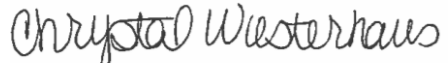 Chrystal WesterhausFounding PrincipalAppendix G:Title 1 School - Parent ContractThe mission of Avondale Meadows Middle School is to provide a rigorous and relevant college-preparatory program, grounded in our belief that every child can succeed at high levels.  With an understanding of the strengths each student has, we reinforce that every individual has a part in our family’s success.  United, our students will consistently meet and exceed academic standards.In order for this mission to be lived every day at Avondale Meadows Middle School the following are agreed upon roles and responsibilities that each stakeholder will carry out to support student success in school and in life.Staff will: Students will: Families will:  Student                                            Teacher                                         Parent/GuardianAvondale Meadows Middle School Overview5The Mission of AMMS6The Eagle Code of Conduct6AMMS Student Creed7List of AMMS Board Members7Anti-Discrimination Policy72017 -2018 School Calendar8AMMS Daily Class Schedule9Attendance Procedures and Policy9Procedures for Reporting Absence10Makeup Work10Truancy Policy10Absence Policy10Tardy Students11Tardy Policy11Student Drop-Off12Morning and Afternoon Supervision12Early Dismissal13Student Dismissal13Late Pick-Up Fees13Meals13Invoices13Book Rental14Insufficient Fees14Academic Dishonesty14Homework Policy14AMMS’ Academic Program15Academic Schedule15Curriculum Overview16Promotion/Retention Policy16AMMS Grading Scale17School Books17Supplies17Assessments18Academic Support and Intervention19Special Education Services20Staying Up on Your Child’s Academic Progress20Midterm Progress Reports20Parent Teacher Conferences21Report Cards21AMMS Core Values21Classroom Rules and Expectations21Discipline Policy22Consequences22Office Referrals22Detention23Friday/Saturday School23Suspension23Expulsion Procedures24Cell Phone and Electronic Device Policy25Dress Code25Parent Involvement Outreach and Communication27Overall Outreach and Communication 27Lost and Found29Emergency Procedures29Accidents29Child Abuse/Neglect Protocol30Fire and Inclement Weather30School Closings or Delays30Health Policies and Procedures30Admissions to AMMS33AppendicesSchool CalendarAnti Bullying CompactStudent Discipline PolicesComputer/Internet PolicyVolunteer OpportunitiesFERPA: Students Rights and ResponsibilitiesPersonal ConductEvery Eagle Will...Peer to Peer ConductEvery Eagle Will...Parent and Guest ConductEvery Eagle Will...Make eye contact when engaged in dialogue or discussion.Will not brag when winning or show anger when losing.Ask a question in return when asked a question in conversation.Cover their mouth when sneezing or coughing and say excuse me.Will not ask for a reward.Be as organized as possible.Stand up for what they believe in.Be positive and enjoy life.Live so that they will never have regrets.Learn from their mistakes and move on.Always be honest, no matter the circumstance.Be the best person that they can be.Congratulate a classmate when appropriate.Respect other students’ comments, opinions and ideas.Show respect with gestures.Avoid staring at a student who is being reprimanded.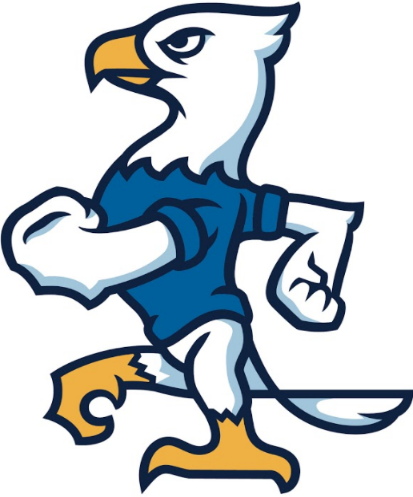 Use yes ma’am or yes sir when responding to adults.Always say thank you when given something.Appreciate the gift and the giver, when given something.Surprise others by performing random acts of kindness.Know other teachers’ names and greet them in the hall by name.Greet visitors and make them feel welcome.Shake hands and repeat their names, when meeting new people.Take only their fair share.Hold the door for people rather than letting it close on them.Say excuse me, when someone bumps into you, even if it was not your fault.July 17-31July 28Staff Professional DevelopmentBack to School SocialAugust 1First Day of School for ALL StudentsAugust 25Midterm Progress ReportsSeptember 1Professional Development; No StudentsSeptember 4Labor Day; No SchoolSeptember 22August 26End of 1st Quarter Midterm Progress ReportsOctober 9October 10-13October 16-20Parent-Teacher Conferences 1st Qtr Report CardsIntercessionFall Break; No SchoolNovember 3Professional Development; No StudentsNovember 17Midterm Progress ReportsNovember 22-24Thanksgiving Break; No SchoolDecember 22December 25-31End of 2nd QuarterWinter Break; No SchoolJanuary 1-5Winter Break; No SchoolJanuary 8School ResumesJanuary 122nd Quarter Report Cards2nd Quarter Report CardsJanuary 15MLK Day; No SchoolMLK Day; No SchoolFebruary 9February 12Professional Development; No StudentsMidterm Progress ReportsProfessional Development; No StudentsMidterm Progress ReportsFebruary 19March 9Presidents Day; No SchoolEnd of 3rd QuarterPresidents Day; No SchoolEnd of 3rd QuarterMarch 19Parent-Teacher Conferences 3rd Qtr Report CardsParent-Teacher Conferences 3rd Qtr Report CardsMarch 20-23March 26-30IntercessionSpring Break; No SchoolIntercessionSpring Break; No SchoolApril 2School ResumesSchool ResumesApril 27Midterm Progress ReportsMidterm Progress ReportsMay 28Memorial Day; No SchoolMemorial Day; No SchoolJune 7Last Day for Students; Noon DismissalEnd of the 4th QuarterLast Day for Students; Noon DismissalEnd of the 4th QuarterJune 11-144th Quarter Report Cards Mailed4th Quarter Report Cards MailedAugust 1First Day of SchoolTBDFall NWEAAugust 26Midterm Progress Reports Sent HomeSeptember 22End of 1st QuarterOctober 9Parent Teacher ConferencesQuarter 1 Report CardsSeptember 25Beginning of 2nd QuarterOctober 10-13IntersessionNovember 17Midterm Progress Reports Sent HomeDecember 22End of 2nd QuarterJanuary 12Quarter 2 Report Cards Sent HomeJanuary 8Beginning of 3rd QuarterTBDWinter NWEAFebruary 12Midterm Progress Reports Sent HomeTBDISTEP Testing Part 1March 9End of 3rd QuarterMarch 19Parent Teacher ConferencesQuarter 3 Report CardsMarch 12Beginning of 4th QuarterMarch 20-23IntersessionApril 27Midterm Progress Reports Sent HomeTBDISTEP Testing Part 2TBDSpring NWEAJune 7Last Day of SchoolJune 11-14Final Report Cards MailedDescriptionLetter Grade & PercentagesAbove Grade LevelA+ 97 – 100%A   94 – 96%A-  90 – 93%At Grade LevelB+ 87 – 89%B   84 – 86%B-  80 – 83%Approaching Grade LevelC+ 77 – 79%C   74 – 76%C-  70 – 73%Below Grade LevelD+ 67 – 69%D   64 – 66%D-  60 – 63%F    0 – 59%Create a safe, welcoming and supportive classroom for each learner. Teach, practice and model the behaviors for learning. Build strong relationships with every child and every family. Communicate with and support students and families through monthly newsletters, midterm and quarterly reports as well as Parent-Teacher conferences. Recognize effort, growth and achievement in every learner. Provide students with a rigorous curriculum, integrating Core Knowledge and the Indiana Academic standards.Come to school every day, prepared and ready to do their very best. Practice and model for others the behaviors for learning. Respect themselves, their classmates, their teachers and our school. Work hard and do their personal best at all times. Take responsibility for their learning and conduct.  Help children arrive on time and prepared for school every day. Read with children, help with homework and check book bags nightly. Reach out and respond to teacher and school communications. Attend student parent-teacher conferences biannually. Talk daily with children about school and encourage them to do their best.  Participate in school activities, volunteer and visit classrooms. 